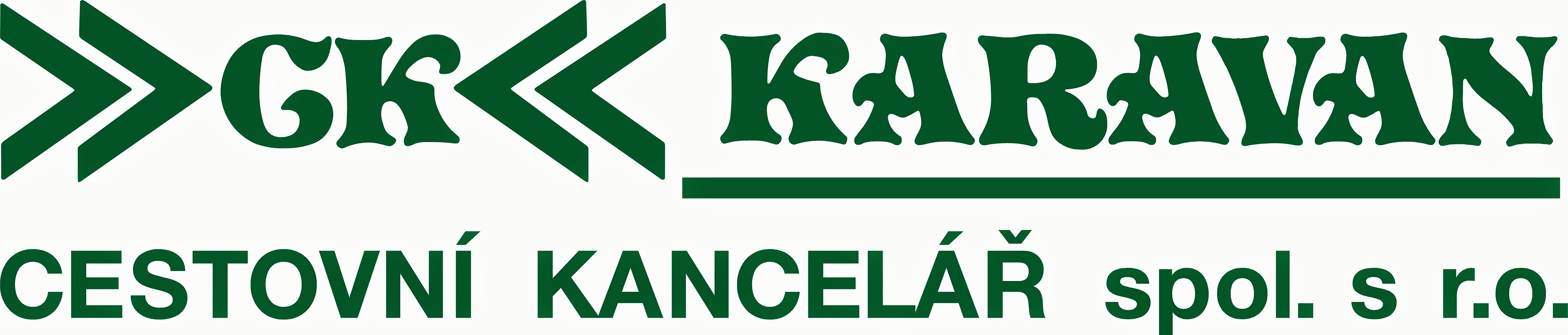 P o z n á v a c í   z á j e z d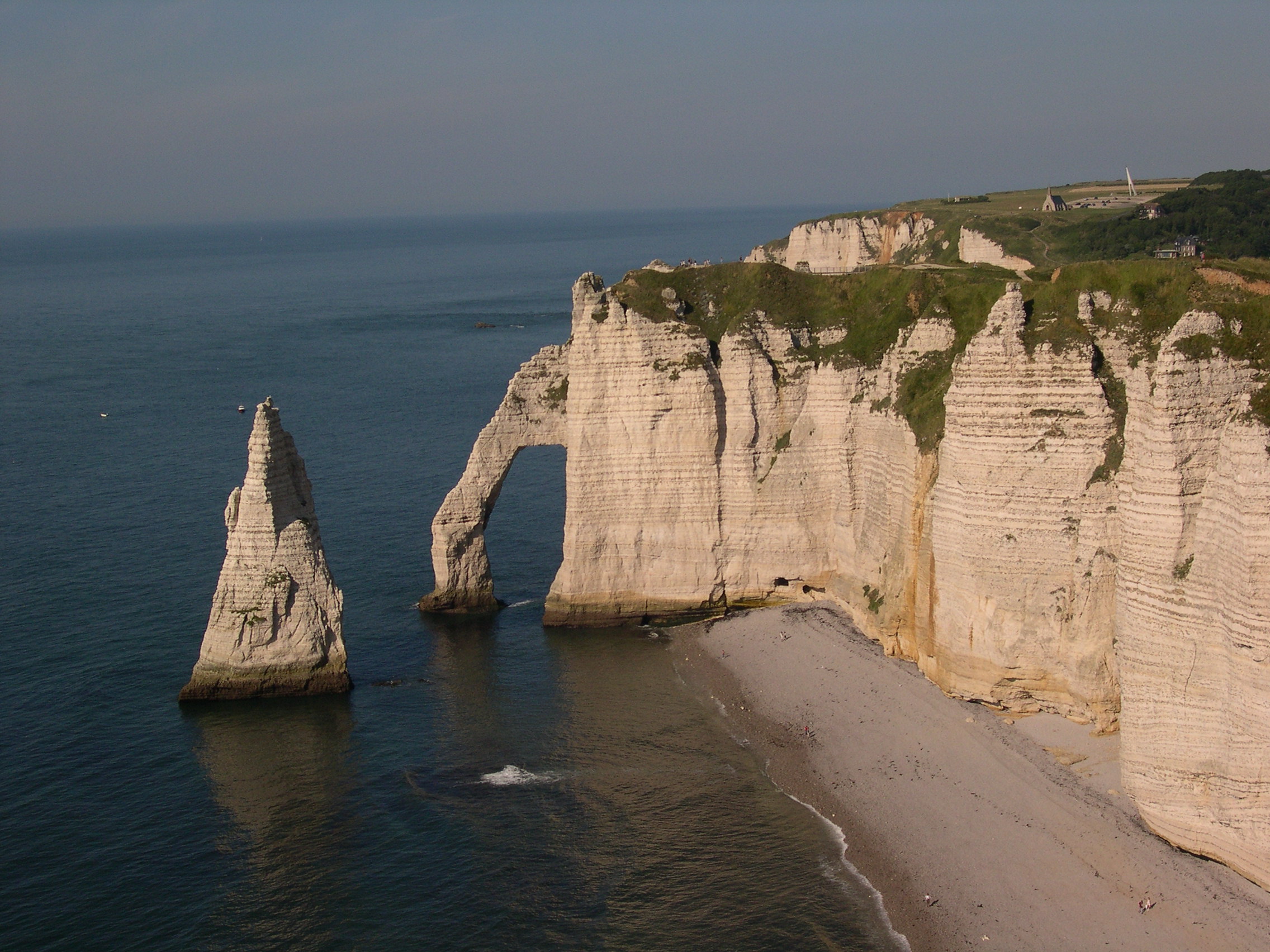 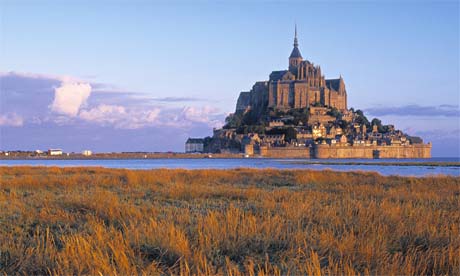  F R A N C I E
Normandie - BretaňRouen, Honfleur, Arromanches-Les Bains, Etrétat, Pont du Normandie, Mont Saint Michel, Saint Malo, Quimper, Concarneau, Locronan, Quiberon, VannesCena zahrnuje: dopravu lux. autokarem, 3x ubytování ve dvoulůžkových nebo třílůžkových pokojích v hotelu, 3x snídani, průvodce, pojištění CK proti úpadkuCena nezahrnuje: povinnou pobytovou taxu cca 5 EUR/os./pobyt, vstupné cca 45 – 60 EUR/osoba včetně individuálního vstupného a jízdného v rámci 5. dne programu, komplexní cestovní pojištění, večeře, případný příplatek za jednolůžkový pokojPříplatky:Jednolůžkový pokoj ........................................................................................ 2 100,- Kč/zájezdVečeře …............................................................................................................. 575,- Kč/1x večeře/osobaCestovní pojištění (léčebné výlohy, storno, COVID-19 - ubytování a doprava)…….45,- Kč/osoba/denNástupní místa:	Liberec, Jablonec n. N., Hodkovice n.M., Turnov, Mnichovo Hradiště, Mladá Boleslav, Praha, Plzeň, Děčín (transfer do/z Liberce)Doporučená částka na vstupy: cca 45 - 60,- EUR/osoba včetně individuálního vstupného a jízdného v rámci 5. dne programuCestovní kancelář KARAVAN, Moskevská 637/6, 460 01 Liberec, WEB: www.ck-karavan.cz , e-mail: info@ck-karavan.cz , Tel.: 485 105 510 TermínCena za osobu23.7. - 28.7.20248 650 Kč  